Curriculum Overview: Art Cycle A Curriculum Overview: Art Cycle A Curriculum Overview: Art Cycle A Curriculum Overview: Art Cycle A Curriculum Overview: Art Cycle A Curriculum Overview: Art Cycle A Curriculum Overview: Art Cycle A Art at Corpus Christi Catholic PrimaryArt at Corpus Christi Catholic PrimaryArt at Corpus Christi Catholic PrimaryArt at Corpus Christi Catholic PrimaryArt at Corpus Christi Catholic PrimaryArt at Corpus Christi Catholic PrimaryArt at Corpus Christi Catholic Primary“To be an artist is to believe in life” Henry Moore.“To be an artist is to believe in life” Henry Moore.“To be an artist is to believe in life” Henry Moore.“To be an artist is to believe in life” Henry Moore.“To be an artist is to believe in life” Henry Moore.“To be an artist is to believe in life” Henry Moore.“To be an artist is to believe in life” Henry Moore.PaintingDrawingTextilesModelling CollagePrinting Reception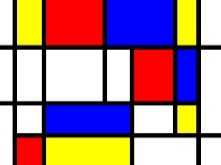 Mondrian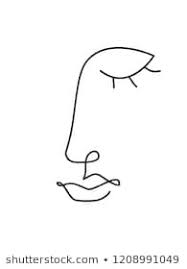 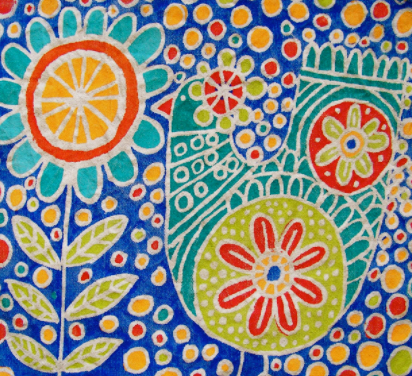 Batik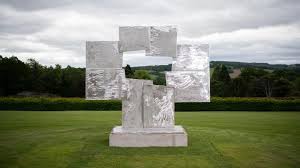 David smith – Yorkshire sculpture park              Matisse 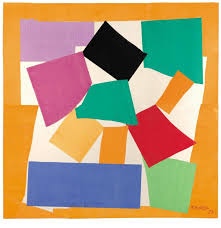 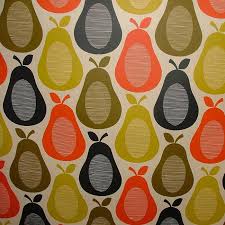 Orla KielyReceptionWe are PaintersExplores what happens when they mix coloursUses simple tools and techniques competently and appropriately.We are draughtsmenCreate simple representations of events, people and objects.We are textile artistsUnderstands that different media can be combined to create new effectsUses simple tools and techniques competently and appropriatelyWe are sculptorsUnderstands that different media can be combined to create new effectsManipulates materials to achieve a planned effect.Constructs with a purpose in mind, using a variety of resources.Selects tools and techniques needed to shape, assemble and join materials they are using.We are collage artistsUnderstands that different media can be combined to create new effectsUses simple tools and techniques competently and appropriatelyWe are printers. Understands that different media can be combined to create new effectsPainting.Printing Modelling and sculpture Collage Textiles Drawing  Year 1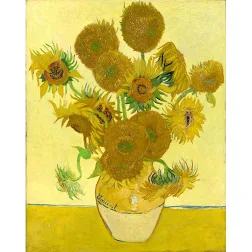 Van Gough 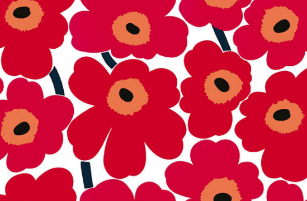 Marimekko 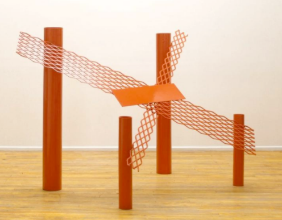 Anthony CaroYear 2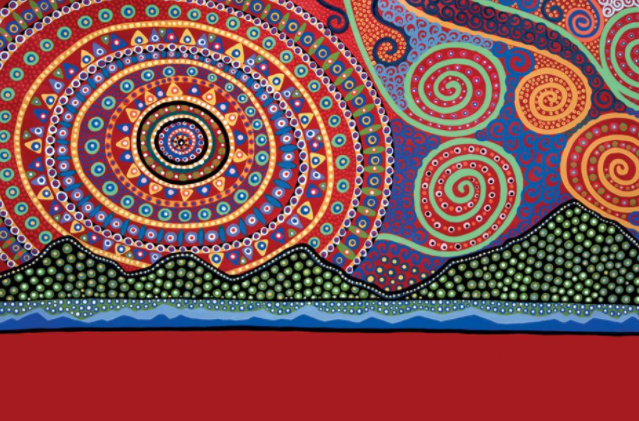 Bronwyn Bancroft 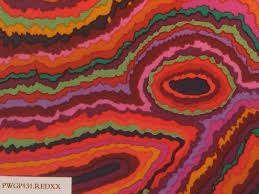 Kaffee Fassett 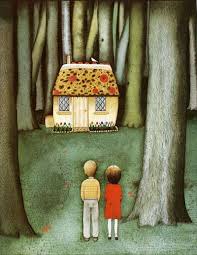 Anthony Browne (illustrator of Hansel and Gretel)We are PaintersShades and tintsTools for paint application – different sized brushesMix primary colours to make secondaryCreate colour wheels add black & white to make tints and tonesWe are printersRubbingsRepeating patternBlock printingMimic print from the environment eg wallpaper Press, rub, roll or stamp to make prints We are sculptorsExperiment with mediaUse a combination of shapes ImpressionsJunk modellingWe are collage artistsTearing & cuttingPattern & rotationPaper cuttingColour and textureFold, crumple, tear and overlapWe are textile artistsWeaving to create a patternWe are draughtsmenColour own work neatly, following the lines Use different pencils to draw lines of varying thickness and size. Add texture, use of dots and lines.Show tones by using coloured pencils We are PaintersShades and tintsTools for paint application – different sized brushesMix primary colours to make secondaryCreate colour wheels add black & white to make tints and tonesWe are printersRubbingsRepeating patternBlock printingMimic print from the environment eg wallpaper Press, rub, roll or stamp to make prints 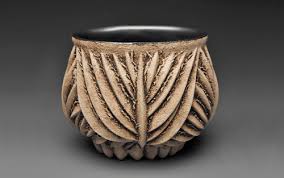 Chris GryderWe are sculptors Clay: coil and pinch potsUse rolling, cutting and moulding techniques We are collage artistsTearing & cuttingPattern & rotationPaper cuttingColour and textureFold, crumple, tear and overlap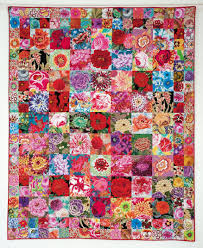 Kaffee FassettWe are textile artists Patchwork using glue or a stichDip- dying fabricWe are draughtsmenColour own work neatly, following the lines Use different pencils to draw lines of varying thickness and size. Add texture, use of dots and lines.Show tones by using coloured pencils Painting.Printing Modelling and sculpture Collage Textiles Drawing  Year 3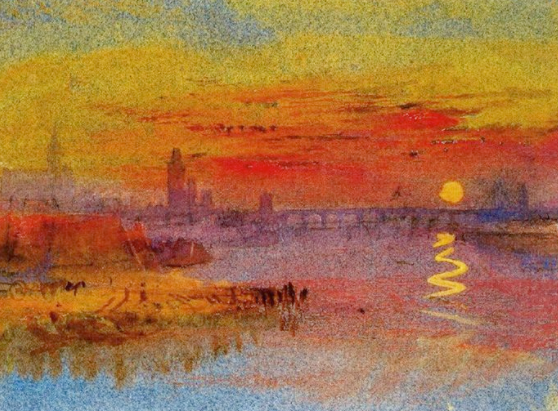 JMW TurnerAndy Warhol 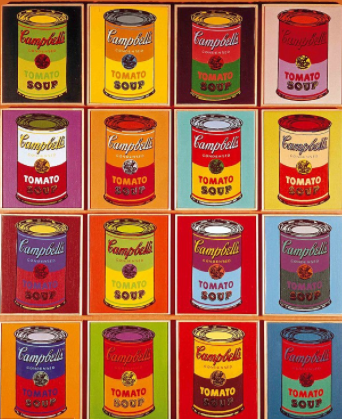 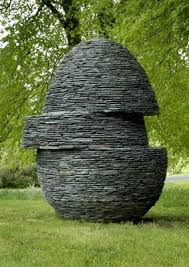 Andy GoldsworthyYear 4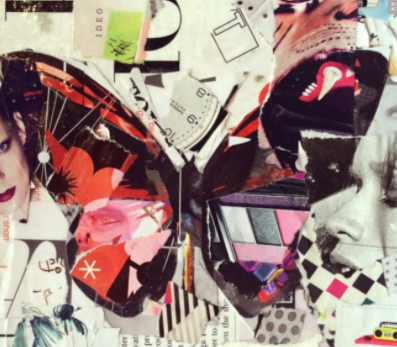 Derek Gores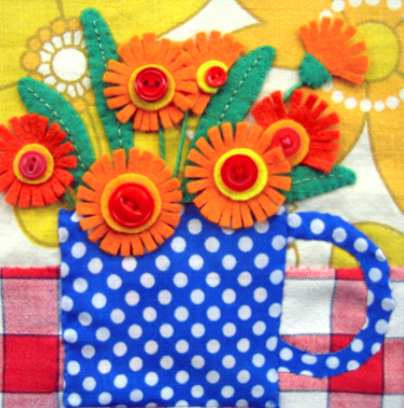 L L S Lowry 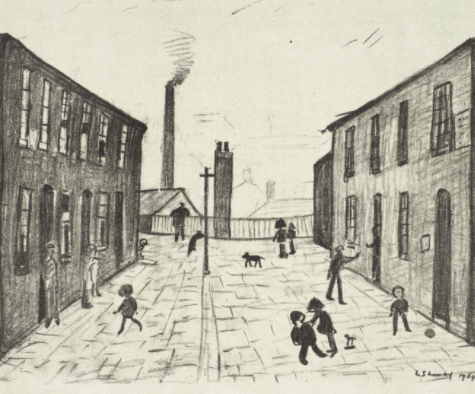 We are paintersCreate a colour wheelTertiary colours – mix colours effectivelyUse water colour to produce a back ground Experiment with creating mood with colour We are printersHistorical patternsConsolidate and combine previous techniques2 colour printPress printWe are sculptorsCreate and combine shapes to create recognisable forms (eg shapes from a net or solid materials) Include texture to convey feelings Use clay/ papier mache or other mouldable materials Add materials to include interesting detail We are collage artistsCurling, pleating, scrumplingEnsure work is preciseContrasting colour We are textile artistsPleating, padding, gatheringKnitting/crochetCard weaving Embroidery stitchesJoining fabric endsWe are draughtsmenUse different pencil gradesSketch lightly (no need for a rubber for mistakes) Annotate sketches to show and explain ideas Hatching and shadingUse shading to show light and shadowPainting.Printing CollageModelling and sculpture Textiles Drawing  Year 5Cezanne 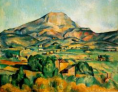 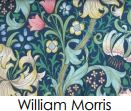 William MorrisSonia King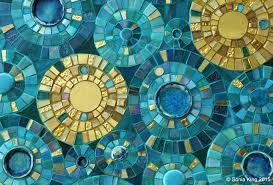 Year 6 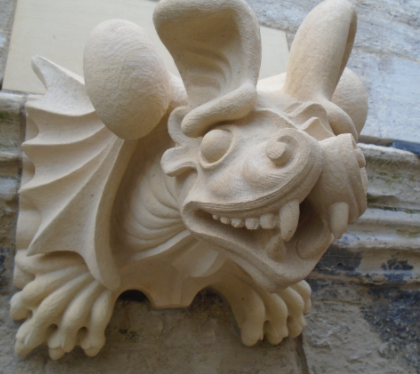 Tom Nichols 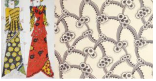 Celia Birtwell Leonardo da Vinci 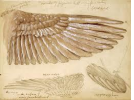 We are paintersSketch before paintingCreate own colour paletteUse watercolour and/or acrylicEnhance the mood of a piece using colours, tones and tintsUse brush techniques to create textureDevelop a personal style while drawing on ideas from other artistsWe are printers 3+ colour printingCreate an accurate pattern Use a range of visualElements to reflect the purpose of the work  We are collage artistsMix textures (rough and smooth, plain and patterned)Use ceramic mosaic materials and techniquesWe are sculptors Use tools to carve and add shapes, texture and pattern Combine visual and tactile qualities Show life like proportions or, if more abstract, show different interpretations We are textile artists Use a range of techniques and combine previous techniques to create piecesdevelop own designsWe are draughtsmenUse a variety of techniques to add effects (sunlight, shadow, reflections etc) Use lines to represent movement Use a choice of techniques to depict movement, perspective, shadows and reflection 